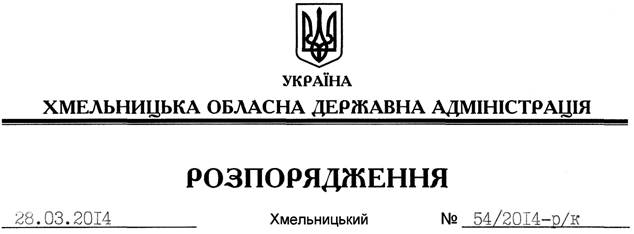 На підставі статті 6 Закону України “Про місцеві державні адміністрації”, наказу Міністерства фінансів України від 22.06.2012 № 758 “Про затвердження Порядку відкриття та закриття рахунків у національній валюті в органах Державної казначейської служби України”, зареєстрованого у Міністерстві юстиції України 18.07.2012 за № 1206/21518:1. Надати право першого підпису фінансових документів: 2. Надати право другого підпису фінансових документів:3. Контроль за виконанням цього розпорядження залишаю за собою.Голова адміністрації									 Л.ПрусПро надання права першого та другого підписів фінансових документівПрусуЛеоніду Івановичу–голові обласної державної адміністраціїТкаченкоЛюдмилі Миколаївні–заступнику керівника апарату – начальнику відділу фінансово-господарського забезпечення апарату обласної державної адміністрації